Advanced Spirito Libero	Revision nr. 3 Dated 25/02/2018001-POLYBENCH SUPERGLOSS	Printed on 19/04/2018Page n. 1/13Safety data sheet  SECTION 1. Identification of the substance/mixture and of the company/undertaking.	Product identifier.Code:	001Product name.	POLYBENCH SUPERGLOSSChemical name and synonym.	Polyurethane bi component finishRelevant identified uses of the substance or mixture and uses advised against.Intended use.	POLYBENCH SUPERGLOSSDetails of the supplier of the safety data sheet.Name.	Advanced spirito liberoFull address.	34/324 settlement roadDistrict and Country.	3074 Thomastown AustraliaTel. 0409604448e-mail address of the competent person.responsible for the Safety Data Sheet.	contact@venetianplastershop.com.auProduct distribution by:	Advanced spirito liberoEmergency telephone number.For urgent inquiries refer to.	Advanced spirito libero	0409604448  SECTION 2. Hazards identification.	Classification of the substance or mixture.The product is classified as hazardous pursuant to the provisions set forth in EC Regulation 1272/2008 (CLP) (and subsequent amendments and supplements). The product thus requires a safety datasheet that complies with the provisions of EC Regulation 1907/2006 and subsequent amendments. Any additional information concerning the risks for health and/or the environment are given in sections 11 and 12 of this sheet.Hazard classification and indication:Eye irritation, category 2	H319	Causes serious eye irritation.Skin irritation, category 2	H315	Causes skin irritation.RESIN-COLOR SNC	Revision nr. 3 Dated 25/02/2018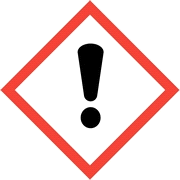 001-POLYBENCH SUPERGLOSS	Printed on 19/04/2018Page n. 2/13Label elements.Hazard labelling pursuant to EC Regulation 1272/2008 (CLP) and subsequent amendments and supplements. Hazard pictograms:Signal words:	WarningHazard statements:H319	Causes serious eye irritation.H315	Causes skin irritation.EUH208	Contains:Massa di reazione di: 5-cloro-2-metil-2H-isotiazol-3-one [EC no. 247-500-7]; 2-metil-2H-isotiazol-3-one [EC no. 220-239-6](3:1)May produce an allergic reaction.Precautionary statements:P280	Wear protective gloves / eye protection / face protection.P302+P352	IF ON SKIN: Wash with plenty of water / . . .P305+P351+P338	IF IN EYES: Rinse cautiously with water for several minutes. Remove contact lenses, if present and easy to do. Continue rinsing.P362+P364	Take off contaminated clothing and wash it before reuse. VOC (Directive 2004/42/EC) :Two-pack performance coatings.VOC given in g/litre of product in a ready-to-use condition :On the basis of available data, the product does not contain any PBT or vPvB in percentage greater than 0,1%.  SECTION 3. Composition/information on ingredients.	Substances.Information not relevant.Mixtures.Contains:RESIN-COLOR SNC	Revision nr. 3 Dated 25/02/2018001-POLYBENCH SUPERGLOSS	Printed on 19/04/2018Page n. 3/13The full wording of hazard (H) phrases is given in section 16 of the sheet.Identification.	Classification 1272/2008(CLP).2-DIMETHYLAMINOETHANOLCAS.  108-01-0	1 ≤ x <  1,5	Flam. Liq. 3 H226, Acute Tox.H302, Acute Tox. 4 H312,Acute Tox. 4 H332, Skin Corr. 1B H314, STOT SE 3 H335EC. 203-542-8INDEX. 603-047-00-02-(2-BUTOXYETHOXY)ETHANOLCAS.  112-34-5	0,5 ≤ x <  0,6	Eye Irrit. 2 H319EC. 203-961-6INDEX. 603-096-00-8DIPROPYLENE GLYCOL MONOMETHYL ETHERCAS.  34590-94-8	0,35 ≤ x <  0,4	Substance with a community workplace exposure limit.EC. 252-104-2 INDEX. -Massa di reazione di: 5-cloro-2-metil-2H-isotiazol- 3-one [EC no. 247-500-7]; 2-metil-2H-isotiazol-3- one [EC no. 220-239-6] (3:1)CAS.  55965-84-9	0 ≤ x <  0,0015	Acute Tox. 3 H301, AcuteTox. 3 H311, Acute Tox. 3 H331, Skin Corr. 1B H314,Skin Sens. 1 H317, Aquatic Acute 1 H400 M=10, Aquatic Chronic 1 H410 M=10EC. 611-341-5INDEX. 613-167-00-5  SECTION 4. First aid measures.	Description of first aid measures.EYES: Remove contact lenses, if present. Wash immediately with plenty of water for at least 30-60 minutes, opening the eyelids fully. Get medical advice/attention.SKIN: Remove contaminated clothing. Rinse skin with a shower immediately. Get medical advice/attention.INGESTION: Have the subject drink as much water as possible. Get medical advice/attention. Do not induce vomiting unless explicitly authorised by a doctor.INHALATION: Get medical advice/attention immediately. Remove victim to fresh air, away from the accident scene. If the subject stops breathing, administer artificial respiration. Take suitable precautions for rescue workers.Most important symptoms and effects, both acute and delayed.Specific information on symptoms and effects caused by the product are unknown. For symptoms and effects caused by the contained substances, see chap. 11.Indication of any immediate medical attention and special treatment needed.Information not available.RESIN-COLOR SNC	Revision nr. 3 Dated 25/02/2018001-POLYBENCH SUPERGLOSS	Printed on 19/04/2018Page n. 4/13  SECTION 5. Firefighting measures.	Extinguishing media.SUITABLE EXTINGUISHING EQUIPMENTExtinguishing substances are: carbon dioxide, foam, chemical powder. For product loss or leakage that has not caught fire, water spray can be used to disperse flammable vapours and protect those trying to stem the leak.UNSUITABLE EXTINGUISHING EQUIPMENTDo not use jets of water. Water is not effective for putting out fires but can be used to cool containers exposed to flames to prevent explosions.Special hazards arising from the substance or mixture.HAZARDS CAUSED BY EXPOSURE IN THE EVENT OF FIREExcess pressure may form in containers exposed to fire at a risk of explosion. Do not breathe combustion products.Advice for firefighters.GENERAL INFORMATIONUse jets of water to cool the containers to prevent product decomposition and the development of substances potentially hazardous for health. Always wear full fire prevention gear. Collect extinguishing water to prevent it from draining into the sewer system. Dispose of contaminated water used for extinction and the remains of the fire according to applicable regulations.SPECIAL PROTECTIVE EQUIPMENT FOR FIRE-FIGHTERSNormal fire fighting clothing i.e. fire kit (BS EN 469), gloves (BS EN 659) and boots (HO specification A29 and A30) in combination with self-contained open circuit positive pressure compressed air breathing apparatus (BS EN 137).  SECTION 6. Accidental release measures.	Personal precautions, protective equipment and emergency procedures.Block the leakage if there is no hazard.Wear suitable protective equipment (including personal protective equipment referred to under Section 8 of the safety data sheet) to prevent any contamination of skin, eyes and personal clothing. These indications apply for both processing staff and those involved in emergency procedures.Environmental precautions.The product must not penetrate into the sewer system or come into contact with surface water or ground water.Methods and material for containment and cleaning up.Collect the leaked product into a suitable container. If the product is flammable, use explosion-proof equipment. Evaluate the compatibility of the container to be used, by checking section 10. Absorb the remainder with inert absorbent material.Make sure the leakage site is well aired. Contaminated material should be disposed of in compliance with the provisions set forth in point 13.Reference to other sections.Any information on personal protection and disposal is given in sections 8 and 13.RESIN-COLOR SNC	Revision nr. 3 Dated 25/02/2018001-POLYBENCH SUPERGLOSS	Printed on 19/04/2018Page n. 6/13Legend:(C) = CEILING ; INHAL = Inhalable Fraction ; RESP = Respirable Fraction ; THORA = Thoracic Fraction.8.2. Exposure controls.As the use of adequate technical equipment must always take priority over personal protective equipment, make sure that the workplace is well aired through effective local aspiration. Personal protective equipment must be CE marked, showing that it complies with applicable standards.Provide an emergency shower with face and eye wash station. HAND PROTECTIONProtect hands with category III work gloves (see standard EN 374).The following should be considered when choosing work glove material: compatibility, degradation, failure time and permeability.The work gloves' resistance to chemical agents should be checked before use, as it can be unpredictable. The gloves' wear time depends on the duration and type of use.SKIN PROTECTIONWear category II professional long-sleeved overalls and safety footwear (see Directive 89/686/EEC and standard EN ISO 20344). Wash body with soap and water after removing protective clothing.EYE PROTECTIONWear airtight protective goggles (see standard EN 166).RESPIRATORY PROTECTIONIf the threshold value (e.g. TLV-TWA) is exceeded for the substance or one of the substances present in the product, use a mask with a type A filter whose class (1, 2 or 3) must be chosen according to the limit of use concentration. (see standard EN 14387). In the presence of gases or vapours of various kinds and/or gases or vapours containing particulate (aerosol sprays, fumes, mists, etc.) combined filters are required.Respiratory protection devices must be used if the technical measures adopted are not suitable for restricting the worker's exposure to the threshold values considered. The protection provided by masks is in any case limited.If the substance considered is odourless or its olfactory threshold is higher than the corresponding TLV-TWA and in the case of an emergency, wear open-circuit compressed air breathing apparatus (in compliance with standard EN 137) or external air-intake breathing apparatus (in compliance with standard EN 138). For a correct choice of respiratory protection device, see standard EN 529.ENVIRONMENTAL EXPOSURE CONTROLS.The emissions generated by manufacturing processes, including those generated by ventilation equipment, should be checked to ensure compliance with environmental standards.  SECTION 9. Physical and chemical properties.	Information on basic physical and chemical properties.RESIN-COLOR SNC	Revision nr. 3 Dated 25/02/2018001-POLYBENCH SUPERGLOSS	Printed on 19/04/2018Page n. 7/13Flash point.	> 75 °C.Evaporation rate	Not available.Flammability (solid, gas)	Not available.Lower inflammability limit.	Not available.Upper inflammability limit.	Not available.Lower explosive limit.	Not available.Upper explosive limit.	Not available.Vapour pressure.	Not available.Vapour density	Not available.Relative density.	1,00 kg/ltSolubility	totalmente solubile in acquaPartition coefficient: n-octanol/water	Not available. Auto-ignition temperature.	Not available.Decomposition temperature.	Not available.Viscosity	Not available.Explosive properties	Not available.Oxidising properties	Not available.Other information.42,22 %VOC (Directive 2004/42/EC) :	2,32 % - 23,24 g/litre.VOC (volatile carbon) :	0,99 % - 9,93 g/litre.  SECTION 10. Stability and reactivity.	Reactivity.There are no particular risks of reaction with other substances in normal conditions of use. DIPROPYLENE GLYCOL MONOMETHYL ETHERMay react with: oxidising substances.When heated to decomposition releases: harsh fumes,zinc alloys.Chemical stability.The product is stable in normal conditions of use and storage.Possibility of hazardous reactions.The vapours may also form explosive mixtures with the air. 2-(2-BUTOXYETHOXY)ETHANOLMay react with: oxidising substances.May form peroxides with: oxygen.Develops hydrogen on contact with: aluminium.May form explosive mixtures with: air.Conditions to avoid.RESIN-COLOR SNC	Revision nr. 3 Dated 25/02/2018001-POLYBENCH SUPERGLOSS	Printed on 19/04/2018Page n. 8/13Avoid overheating. Avoid bunching of electrostatic charges. Avoid all sources of ignition. 2-(2-BUTOXYETHOXY)ETHANOLAvoid exposure to: air.Incompatible materials.2-(2-BUTOXYETHOXY)ETHANOLIncompatible with: oxidising substances,strong acids,alkaline metals.Hazardous decomposition products.In the event of thermal decomposition or fire, gases and vapours that are potentially dangerous to health may be released. 2-(2-BUTOXYETHOXY)ETHANOLMay develop: hydrogen.  SECTION 11. Toxicological information.	In the absence of experimental data for the product itself, health hazards are evaluated according to the properties of the substances it contains, using the criteria specified in the applicable regulation for classification.It is therefore necessary to take into account the concentration of the individual hazardous substances indicated in section 3, to evaluate the toxicological effects of exposure to the product.11.1. Information on toxicological effects.2-(2-BUTOXYETHOXY)ETHANOLCan be absorbed by inhalation, ingestion and skin contact; it is irritant to the skin and especially to the eyes; spleen damage may occur. Inhalation is unlikely to occur at room temperature due to the low vapour tension of the substance.ACUTE TOXICITY.LC50 (Inhalation - vapours) of the mixture:> 20 mg/lLC50 (Inhalation - mists / powders) of the mixture:Not classified (no significant component). LD50 (Oral) of the mixture:>2000 mg/kgLD50 (Dermal) of the mixture:>2000 mg/kg2-(2-BUTOXYETHOXY)ETHANOLLD50 (Oral).3384 mg/kg RatLD50 (Dermal).2700 mg/kg RabbitSKIN CORROSION / IRRITATION.Causes skin irritation.SERIOUS EYE DAMAGE / IRRITATION.Causes serious eye irritation. RESPIRATORY OR SKIN SENSITISATION.Does not meet the classification criteria for this hazard class. GERM CELL MUTAGENICITY.Does not meet the classification criteria for this hazard class. CARCINOGENICITY.Does not meet the classification criteria for this hazard class.RESIN-COLOR SNC	Revision nr. 3 Dated 25/02/2018001-POLYBENCH SUPERGLOSS	Printed on 19/04/2018Page n. 9/13REPRODUCTIVE TOXICITY.Does not meet the classification criteria for this hazard class. STOT - SINGLE EXPOSURE.Does not meet the classification criteria for this hazard class. STOT - REPEATED EXPOSURE.Does not meet the classification criteria for this hazard class. ASPIRATION HAZARD.Does not meet the classification criteria for this hazard class.  SECTION 12. Ecological information.	No specific data are available for this product. Handle it according to good working practices. Avoid littering. Do not contaminate soil and waterways. Inform the competent authorities, should the product reach waterways or contaminate soil or vegetation. Please take all the proper measures to reduce harmful effects on aquifers.Toxicity.Massa di reazione di: 5- cloro-2-metil-2H-isotiazol-3- one [EC no. 247-500-7]; 2-metil-2H-isotiazol-3-one [EC no. 220-239-6] (3:1)LC50 - for Fish.	0,22 mg/l/96h Oncorhynchus mykiss (OECD 203) S 6EC50 - for Crustacea.	0,12 mg/l/48h Daphnia magna (OECD 202) S 52EC50 - for Algae / Aquatic Plants.Chronic NOEC for Crustacea.0,048 mg/l/72h Pseudokirchneriella subcapitata (OECD 201) S 13220,004 mg/l Daphnia magna (OECD 211) S 52Persistence and degradability.DIPROPYLENE GLYCOL MONOMETHYL ETHERSolubility in water.	1000 - 10000 mg/l Rapidly biodegradable.2-(2- BUTOXYETHOXY)ETHANOLSolubility in water.	1000 - 10000 mg/l Rapidly biodegradable.2- DIMETHYLAMINOETHANOLSolubility in water.	1000 - 10000 mg/l Rapidly biodegradable.Bioaccumulative potential.DIPROPYLENE GLYCOL MONOMETHYL ETHERPartition coefficient: n- octanol/water.0,00432-(2- BUTOXYETHOXY)ETHANOLRESIN-COLOR SNC	Revision nr. 3 Dated 25/02/2018001-POLYBENCH SUPERGLOSS	Printed on 19/04/2018Page n. 10/13Partition coefficient: n-	1octanol/water.2- DIMETHYLAMINOETHANOLPartition coefficient: n- octanol/water.-0,55Mobility in soil.Information not available.Results of PBT and vPvB assessment.On the basis of available data, the product does not contain any PBT or vPvB in percentage greater than 0,1%.Other adverse effects.Information not available.  SECTION 13. Disposal considerations.	13.1. Waste treatment methods.Reuse, when possible. Product residues should be considered special hazardous waste. The hazard level of waste containing this product should be evaluated according to applicable regulations.Disposal must be performed through an authorised waste management firm, in compliance with national and local regulations. CONTAMINATED PACKAGINGContaminated packaging must be recovered or disposed of in compliance with national waste management regulations.  SECTION 14. Transport information.	The product is not dangerous under current provisions of the Code of International Carriage of Dangerous Goods by Road (ADR) and by Rail (RID), of the International Maritime Dangerous Goods Code (IMDG), and of the International Air Transport Association (IATA) regulations.UN number.Not applicable.UN proper shipping name.Not applicable.Transport hazard class(es).RESIN-COLOR SNC	Revision nr. 3 Dated 25/02/2018001-POLYBENCH SUPERGLOSS	Printed on 19/04/2018Page n. 11/13Not applicable.Packing group.Not applicable.Environmental hazards.Not applicable.Special precautions for user.Not applicable.Transport in bulk according to Annex II of Marpol and the IBC Code.Information not relevant.  SECTION 15. Regulatory information.	Safety, health and environmental regulations/legislation specific for the substance or mixture.Seveso Category - Directive 2012/18/EC:Restrictions relating to the product or contained substances pursuant to Annex XVII to EC Regulation 1907/2006.Product.Point.	3Contained substance.Point.	55	2-(2- BUTOXYETHOXY)E THANOLSubstances in Candidate List (Art. 59 REACH).On the basis of available data, the product does not contain any SVHC in percentage greater than 0,1%. Substances subject to authorisarion (Annex XIV REACH).None.Substances subject to exportation reporting pursuant to (EC) Reg. 649/2012:RESIN-COLOR SNC	Revision nr. 3 Dated 25/02/2018001-POLYBENCH SUPERGLOSS	Printed on 19/04/2018Page n. 12/13None.Substances subject to the Rotterdam Convention:None.Substances subject to the Stockholm Convention:None.      Healthcare controls.Workers exposed to this chemical agent must not undergo health checks, provided that available risk-assessment data prove that the risks related to the workers' health and safety are modest and that the 98/24/EC directive is respected.VOC (Directive 2004/42/EC) :Two-pack performance coatings.Chemical safety assessment.No chemical safety assessment has been processed for the mixture and the substances it contains.  SECTION 16. Other information.	Text of hazard (H) indications mentioned in section 2-3 of the sheet:Flam. Liq. 3	Flammable liquid, category 3Acute Tox. 3	Acute toxicity, category 3Acute Tox. 4	Acute toxicity, category 4Skin Corr. 1B	Skin corrosion, category 1BEye Irrit. 2	Eye irritation, category 2Skin Irrit. 2	Skin irritation, category 2STOT SE 3	Specific target organ toxicity - single exposure, category 3Skin Sens. 1	Skin sensitization, category 1Aquatic Acute 1	Hazardous to the aquatic environment, acute toxicity, category 1 Aquatic Chronic 1	Hazardous to the aquatic environment, chronic toxicity, category 1 H226	Flammable liquid and vapour.H301	Toxic if swallowed.H311	Toxic in contact with skin.H331	Toxic if inhaled.H302	Harmful if swallowed.H312	Harmful in contact with skin.H332	Harmful if inhaled.H314	Causes severe skin burns and eye damage.H319	Causes serious eye irritation.H315	Causes skin irritation.H335	May cause respiratory irritation.H317	May cause an allergic skin reaction.RESIN-COLOR SNC	Revision nr. 3 Dated 25/02/2018001-POLYBENCH SUPERGLOSS	Printed on 19/04/2018Page n. 13/13H400	Very toxic to aquatic life.H410	Very toxic to aquatic life with long lasting effects.LEGEND:ADR: European Agreement concerning the carriage of Dangerous goods by RoadCAS NUMBER: Chemical Abstract Service NumberCE50: Effective concentration (required to induce a 50% effect)CE NUMBER: Identifier in ESIS (European archive of existing substances)CLP: EC Regulation 1272/2008DNEL: Derived No Effect LevelEmS: Emergency ScheduleGHS: Globally Harmonized System of classification and labeling of chemicalsIATA DGR: International Air Transport Association Dangerous Goods RegulationIC50: Immobilization Concentration 50%IMDG: International Maritime Code for dangerous goodsIMO: International Maritime OrganizationINDEX NUMBER: Identifier in Annex VI of CLPLC50: Lethal Concentration 50%LD50: Lethal dose 50%OEL: Occupational Exposure LevelPBT: Persistent bioaccumulative and toxic as REACH RegulationPEC: Predicted environmental ConcentrationPEL: Predicted exposure levelPNEC: Predicted no effect concentrationREACH: EC Regulation 1907/2006RID: Regulation concerning the international transport of dangerous goods by trainTLV: Threshold Limit ValueTLV CEILING: Concentration that should not be exceeded during any time of occupational exposure.TWA STEL: Short-term exposure limitTWA: Time-weighted average exposure limitVOC: Volatile organic CompoundsvPvB: Very Persistent and very Bioaccumulative as for REACH RegulationWGK: Water hazard classes (German).GENERAL BIBLIOGRAPHYRegulation (EU) 1907/2006 (REACH) of the European ParliamentRegulation (EC) 1272/2008 (CLP) of the European ParliamentRegulation (EU) 790/2009 (I Atp. CLP) of the European ParliamentRegulation (EU) 2015/830 of the European ParliamentRegulation (EU) 286/2011 (II Atp. CLP) of the European ParliamentRegulation (EU) 618/2012 (III Atp. CLP) of the European ParliamentRegulation (EU) 487/2013 (IV Atp. CLP) of the European ParliamentRegulation (EU) 944/2013 (V Atp. CLP) of the European ParliamentRegulation (EU) 605/2014 (VI Atp. CLP) of the European ParliamentThe Merck Index. - 10th EditionHandling Chemical SafetyINRS - Fiche Toxicologique (toxicological sheet)Patty - Industrial Hygiene and ToxicologyN.I. Sax - Dangerous properties of Industrial Materials-7, 1989 EditionECHA website Note for users:The information contained in the present sheet are based on our own knowledge on the date of the last version. Users must verify the suitability and thoroughness of provided information according to each specific use of the product.This document must not be regarded as a guarantee on any specific product property.The use of this product is not subject to our direct control; therefore, users must, under their own responsibility, comply with the current health and safety laws and regulations. The producer is relieved from any liability arising from improper uses.Provide appointed staff with adequate training on how to use chemical products.Changes to previous review:The following sections were modified: 09.Limit value:140,00 (2010)VOC of product :- Catalysed with :55,7440,00 %CATALIZZATORE 8515-WT- Thinned with :2.3. Other hazards.10,00 %WATERRESIN-COLOR SNCRESIN-COLOR SNCRESIN-COLOR SNCRESIN-COLOR SNCRESIN-COLOR SNCRevision nr. 3 Dated 25/02/2018Printed on 19/04/2018Page n. 5/13Revision nr. 3 Dated 25/02/2018Printed on 19/04/2018Page n. 5/13001-POLYBENCH SUPERGLOSS001-POLYBENCH SUPERGLOSS001-POLYBENCH SUPERGLOSS001-POLYBENCH SUPERGLOSS001-POLYBENCH SUPERGLOSSRevision nr. 3 Dated 25/02/2018Printed on 19/04/2018Page n. 5/13Revision nr. 3 Dated 25/02/2018Printed on 19/04/2018Page n. 5/13  SECTION 7. Handling and storage.	Precautions for safe handling.Keep away from heat, sparks and naked flames; do not smoke or use matches or lighters. Without adequate ventilation, vapours may accumulate at ground level and, if ignited, catch fire even at a distance, with the danger of backfire. Avoid bunching of electrostatic charges. Do not eat, drink or smoke during use. Remove any contaminated clothes and personal protective equipment before entering places in which people eat. Avoid leakage of the product into the environment.Conditions for safe storage, including any incompatibilities.Store only in the original container. Store in a well ventilated place, keep far away from sources of heat, naked flames and sparks and other sources of ignition. Keep containers away from any incompatible materials, see section 10 for details.Specific end use(s).Information not available.  SECTION 8. Exposure controls/personal protection.	8.1. Control parameters.Regulatory References:GBR	United Kingdom	EH40/2005 Workplace exposure limits ITA	Italia	Decreto Legislativo 9 Aprile 2008, n.81EU	OEL EU	Directive 2009/161/EU; Directive 2006/15/EC; Directive 2004/37/EC;Directive 2000/39/EC; Directive 91/322/EEC.TLV-ACGIH	ACGIH 2016  SECTION 7. Handling and storage.	Precautions for safe handling.Keep away from heat, sparks and naked flames; do not smoke or use matches or lighters. Without adequate ventilation, vapours may accumulate at ground level and, if ignited, catch fire even at a distance, with the danger of backfire. Avoid bunching of electrostatic charges. Do not eat, drink or smoke during use. Remove any contaminated clothes and personal protective equipment before entering places in which people eat. Avoid leakage of the product into the environment.Conditions for safe storage, including any incompatibilities.Store only in the original container. Store in a well ventilated place, keep far away from sources of heat, naked flames and sparks and other sources of ignition. Keep containers away from any incompatible materials, see section 10 for details.Specific end use(s).Information not available.  SECTION 8. Exposure controls/personal protection.	8.1. Control parameters.Regulatory References:GBR	United Kingdom	EH40/2005 Workplace exposure limits ITA	Italia	Decreto Legislativo 9 Aprile 2008, n.81EU	OEL EU	Directive 2009/161/EU; Directive 2006/15/EC; Directive 2004/37/EC;Directive 2000/39/EC; Directive 91/322/EEC.TLV-ACGIH	ACGIH 2016  SECTION 7. Handling and storage.	Precautions for safe handling.Keep away from heat, sparks and naked flames; do not smoke or use matches or lighters. Without adequate ventilation, vapours may accumulate at ground level and, if ignited, catch fire even at a distance, with the danger of backfire. Avoid bunching of electrostatic charges. Do not eat, drink or smoke during use. Remove any contaminated clothes and personal protective equipment before entering places in which people eat. Avoid leakage of the product into the environment.Conditions for safe storage, including any incompatibilities.Store only in the original container. Store in a well ventilated place, keep far away from sources of heat, naked flames and sparks and other sources of ignition. Keep containers away from any incompatible materials, see section 10 for details.Specific end use(s).Information not available.  SECTION 8. Exposure controls/personal protection.	8.1. Control parameters.Regulatory References:GBR	United Kingdom	EH40/2005 Workplace exposure limits ITA	Italia	Decreto Legislativo 9 Aprile 2008, n.81EU	OEL EU	Directive 2009/161/EU; Directive 2006/15/EC; Directive 2004/37/EC;Directive 2000/39/EC; Directive 91/322/EEC.TLV-ACGIH	ACGIH 2016  SECTION 7. Handling and storage.	Precautions for safe handling.Keep away from heat, sparks and naked flames; do not smoke or use matches or lighters. Without adequate ventilation, vapours may accumulate at ground level and, if ignited, catch fire even at a distance, with the danger of backfire. Avoid bunching of electrostatic charges. Do not eat, drink or smoke during use. Remove any contaminated clothes and personal protective equipment before entering places in which people eat. Avoid leakage of the product into the environment.Conditions for safe storage, including any incompatibilities.Store only in the original container. Store in a well ventilated place, keep far away from sources of heat, naked flames and sparks and other sources of ignition. Keep containers away from any incompatible materials, see section 10 for details.Specific end use(s).Information not available.  SECTION 8. Exposure controls/personal protection.	8.1. Control parameters.Regulatory References:GBR	United Kingdom	EH40/2005 Workplace exposure limits ITA	Italia	Decreto Legislativo 9 Aprile 2008, n.81EU	OEL EU	Directive 2009/161/EU; Directive 2006/15/EC; Directive 2004/37/EC;Directive 2000/39/EC; Directive 91/322/EEC.TLV-ACGIH	ACGIH 2016  SECTION 7. Handling and storage.	Precautions for safe handling.Keep away from heat, sparks and naked flames; do not smoke or use matches or lighters. Without adequate ventilation, vapours may accumulate at ground level and, if ignited, catch fire even at a distance, with the danger of backfire. Avoid bunching of electrostatic charges. Do not eat, drink or smoke during use. Remove any contaminated clothes and personal protective equipment before entering places in which people eat. Avoid leakage of the product into the environment.Conditions for safe storage, including any incompatibilities.Store only in the original container. Store in a well ventilated place, keep far away from sources of heat, naked flames and sparks and other sources of ignition. Keep containers away from any incompatible materials, see section 10 for details.Specific end use(s).Information not available.  SECTION 8. Exposure controls/personal protection.	8.1. Control parameters.Regulatory References:GBR	United Kingdom	EH40/2005 Workplace exposure limits ITA	Italia	Decreto Legislativo 9 Aprile 2008, n.81EU	OEL EU	Directive 2009/161/EU; Directive 2006/15/EC; Directive 2004/37/EC;Directive 2000/39/EC; Directive 91/322/EEC.TLV-ACGIH	ACGIH 2016  SECTION 7. Handling and storage.	Precautions for safe handling.Keep away from heat, sparks and naked flames; do not smoke or use matches or lighters. Without adequate ventilation, vapours may accumulate at ground level and, if ignited, catch fire even at a distance, with the danger of backfire. Avoid bunching of electrostatic charges. Do not eat, drink or smoke during use. Remove any contaminated clothes and personal protective equipment before entering places in which people eat. Avoid leakage of the product into the environment.Conditions for safe storage, including any incompatibilities.Store only in the original container. Store in a well ventilated place, keep far away from sources of heat, naked flames and sparks and other sources of ignition. Keep containers away from any incompatible materials, see section 10 for details.Specific end use(s).Information not available.  SECTION 8. Exposure controls/personal protection.	8.1. Control parameters.Regulatory References:GBR	United Kingdom	EH40/2005 Workplace exposure limits ITA	Italia	Decreto Legislativo 9 Aprile 2008, n.81EU	OEL EU	Directive 2009/161/EU; Directive 2006/15/EC; Directive 2004/37/EC;Directive 2000/39/EC; Directive 91/322/EEC.TLV-ACGIH	ACGIH 2016  SECTION 7. Handling and storage.	Precautions for safe handling.Keep away from heat, sparks and naked flames; do not smoke or use matches or lighters. Without adequate ventilation, vapours may accumulate at ground level and, if ignited, catch fire even at a distance, with the danger of backfire. Avoid bunching of electrostatic charges. Do not eat, drink or smoke during use. Remove any contaminated clothes and personal protective equipment before entering places in which people eat. Avoid leakage of the product into the environment.Conditions for safe storage, including any incompatibilities.Store only in the original container. Store in a well ventilated place, keep far away from sources of heat, naked flames and sparks and other sources of ignition. Keep containers away from any incompatible materials, see section 10 for details.Specific end use(s).Information not available.  SECTION 8. Exposure controls/personal protection.	8.1. Control parameters.Regulatory References:GBR	United Kingdom	EH40/2005 Workplace exposure limits ITA	Italia	Decreto Legislativo 9 Aprile 2008, n.81EU	OEL EU	Directive 2009/161/EU; Directive 2006/15/EC; Directive 2004/37/EC;Directive 2000/39/EC; Directive 91/322/EEC.TLV-ACGIH	ACGIH 2016  SECTION 7. Handling and storage.	Precautions for safe handling.Keep away from heat, sparks and naked flames; do not smoke or use matches or lighters. Without adequate ventilation, vapours may accumulate at ground level and, if ignited, catch fire even at a distance, with the danger of backfire. Avoid bunching of electrostatic charges. Do not eat, drink or smoke during use. Remove any contaminated clothes and personal protective equipment before entering places in which people eat. Avoid leakage of the product into the environment.Conditions for safe storage, including any incompatibilities.Store only in the original container. Store in a well ventilated place, keep far away from sources of heat, naked flames and sparks and other sources of ignition. Keep containers away from any incompatible materials, see section 10 for details.Specific end use(s).Information not available.  SECTION 8. Exposure controls/personal protection.	8.1. Control parameters.Regulatory References:GBR	United Kingdom	EH40/2005 Workplace exposure limits ITA	Italia	Decreto Legislativo 9 Aprile 2008, n.81EU	OEL EU	Directive 2009/161/EU; Directive 2006/15/EC; Directive 2004/37/EC;Directive 2000/39/EC; Directive 91/322/EEC.TLV-ACGIH	ACGIH 2016  SECTION 7. Handling and storage.	Precautions for safe handling.Keep away from heat, sparks and naked flames; do not smoke or use matches or lighters. Without adequate ventilation, vapours may accumulate at ground level and, if ignited, catch fire even at a distance, with the danger of backfire. Avoid bunching of electrostatic charges. Do not eat, drink or smoke during use. Remove any contaminated clothes and personal protective equipment before entering places in which people eat. Avoid leakage of the product into the environment.Conditions for safe storage, including any incompatibilities.Store only in the original container. Store in a well ventilated place, keep far away from sources of heat, naked flames and sparks and other sources of ignition. Keep containers away from any incompatible materials, see section 10 for details.Specific end use(s).Information not available.  SECTION 8. Exposure controls/personal protection.	8.1. Control parameters.Regulatory References:GBR	United Kingdom	EH40/2005 Workplace exposure limits ITA	Italia	Decreto Legislativo 9 Aprile 2008, n.81EU	OEL EU	Directive 2009/161/EU; Directive 2006/15/EC; Directive 2004/37/EC;Directive 2000/39/EC; Directive 91/322/EEC.TLV-ACGIH	ACGIH 20162-DIMETHYLAMINOETHANOL2-DIMETHYLAMINOETHANOL2-DIMETHYLAMINOETHANOL2-DIMETHYLAMINOETHANOL2-DIMETHYLAMINOETHANOL2-DIMETHYLAMINOETHANOL2-DIMETHYLAMINOETHANOL2-DIMETHYLAMINOETHANOLThreshold Limit Value.TypeCountryCountryTWA/8h mg/m3ppmSTEL/15min mg/m3ppmppmWELGBRGBR7,422262-(2-BUTOXYETHOXY)ETHANOL2-(2-BUTOXYETHOXY)ETHANOL2-(2-BUTOXYETHOXY)ETHANOL2-(2-BUTOXYETHOXY)ETHANOL2-(2-BUTOXYETHOXY)ETHANOL2-(2-BUTOXYETHOXY)ETHANOL2-(2-BUTOXYETHOXY)ETHANOL2-(2-BUTOXYETHOXY)ETHANOLThreshold Limit Value.TypeCountryCountryTWA/8h mg/m3ppmSTEL/15min mg/m3ppmppmVLEP OELTLV-ACGIHITA EUITA EU67,567,566101010101,2101,21515DIPROPYLENE GLYCOL MONOMETHYL ETHERDIPROPYLENE GLYCOL MONOMETHYL ETHERDIPROPYLENE GLYCOL MONOMETHYL ETHERDIPROPYLENE GLYCOL MONOMETHYL ETHERDIPROPYLENE GLYCOL MONOMETHYL ETHERDIPROPYLENE GLYCOL MONOMETHYL ETHERDIPROPYLENE GLYCOL MONOMETHYL ETHERDIPROPYLENE GLYCOL MONOMETHYL ETHERThreshold Limit Value.TypeCountryCountryTWA/8hSTEL/15minmg/m3ppmmg/m3ppmWELGBR30850SKIN.VLEPITA30850SKIN.OELEU30850SKIN.TLV-ACGIH606100909150SKIN.AppearanceliquidColourtransparentOdourmildOdour threshold.Not available.pH.Not available.Melting point / freezing point.Not available.Initial boiling point.Not available.Boiling range.Not available.